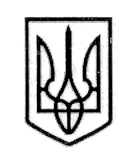 У К Р А Ї Н АСТОРОЖИНЕЦЬКА МІСЬКА РАДАЧЕРНІВЕЦЬКОГО РАЙОНУЧЕРНІВЕЦЬКОЇ ОБЛАСТІВИКОНАВЧИЙ КОМІТЕТР І Ш Е Н Н Я06 лютого 2024 року                                                                               №  36                                                                                                     Про утворення міждисциплінарних команд та затвердження їх персональних складів для організації соціального захисту         дітей, які перебувають у складних життєвих обставинах: ЗАХАРʼЄВОЇ Є.Р. та МАШКІНОЇ М.М.,ГУДИМА Д.А., ОРЛОВА О.І., жителів с. Панка; ВАСИЛЬЧЕНКА М.В.,ВОЛКОВОЇ В.С., КАБАНОВА Д.О., БІРЮКОВА А.С., жителів м. Сторожинець;АНАЦЬКОЇ З.К., жительки с. Банилів-ПідгірнийКеруючись статтями 32, 34, 52, 73 Закону України «Про місцеве самоврядування в Україні», статтею 4 Закону України «Про органи і служби у справах дітей та спеціальні установи для дітей», законами України «Про охорону дитинства», «Про запобігання та протидію домашньому насильству», «Про соціальні послуги», постановою Кабінету Міністрів України від 24.09.2008 № 866 «Питання діяльності органів опіки та піклування, пов’язаної із захистом прав дитини» (із змінами), постановою Кабінету Міністрів України від 01.06.2020 № 585 «Про забезпечення соціального захисту дітей, які перебувають у складних життєвих обставинах», з метою забезпечення найкращих інтересів дітей, які перебувають у складних життєвих обставинах та організації їх соціального захисту в межах Сторожинецької міської ради,виконавчий комітет міської ради вирішив:Утворити міждисциплінарні команди та затвердити їх персональні склади щодо дітей, які перебувають в складних життєвих обставинах: Продовження  рішення виконавчого комітету  від 06 лютого 2024 р. № 36ЗАХАРʼЄВОЇ Є.Р., 07.12.2007 р.н., МАШКІНОЇ М.М., 14.06.2020 р.н., ГУДИМА Д.А., 27.03.2007 р.н., ОРЛОВА О.І., 15.09.2007 р.н., жителів с. Панка; ВАСИЛЬЧЕНКА М.В., 10.09.2013 р.н., ВОЛКОВОЇ В.С., 23.10.2020 р.н., КАБАНОВА Д.О., 13.04.2015 р.н.,  БІРЮКОВА А.С., 15.08.2015 р.н.,  жителів м. Сторожинець;АНАЦЬКОЇ З.К., жительки с. Банилів-Підгірний (додаються).     2. Службі у справах дітей Сторожинецької міської ради (Маріян НИКИФОРЮК) забезпечити організацію та координацію діяльності міждисциплінарних команд.     3. Контроль за виконанням даного рішення покласти на першого заступника Сторожинецького міського голови Ігоря БЕЛЕНЧУКА.Секретар Сторожинецької міської ради		Дмитро БОЙЧУКВиконавець:Начальник Служби у справах дітей					             	Маріян НИКИФОРЮКПогоджено:Перший заступник міського голови 		   				   	 Ігор БЕЛЕНЧУКНачальник юридичного відділу      			   	Олексій КОЗЛОВНачальник відділу організаційної та кадрової роботи  		              	Ольга ПАЛАДІЙНачальник відділу документообігу таконтролю   							    	Микола БАЛАНЮК                    Додатокдо рішення виконавчого комітетуСторожинецької  міської радивід 06 лютого 2024 р. № 36ПЕРСОНАЛЬНІ СКЛАДИміждисциплінарних команд з числа суб’єктіворганізації соціального захисту дітей,які перебувають у складних життєвих обставинахДля організації соціального захисту дітей: Бірюкова Артема Євгеновича, 15.08.2015 р.н.,  мешканця м. Сторожинець, вул. Прутська, буд. 30:Олена БЕРЧУК – головний спеціаліст служби у справах дітей Сторожинецької міської ради;Надія ІКІМЧУК – завідувач відділення організації надання натуральної, адресної грошової допомоги-фахівець із соціальної роботи Сторожинецького терцентру Сторожинецької міської ради;Володимир ПРОКОПЧУК – старший інспектор сектору ювенальної превенції Чернівецького районного управління поліції Головного управління національної поліції в Чернівецькій області;Олег СІВАК  – директор опорного закладу Сторожинецького ліцею;Тетяна ІЛІКА – сімейний лікар КНП «Сторожинецький ЦПМСД»;Для організації соціального захисту дитини, Кабанова Дениса Олександровича, 13.04.2015 р.н., мешканця м. Сторожинець, вул. Яремчука буд. 16:Олена БЕРЧУК – головний спеціаліст служби у справах дітей Сторожинецької міської ради;Надія ІКІМЧУК – завідувач відділення організації надання натуральної, адресної грошової допомоги-фахівець із соціальної роботи Сторожинецького терцентру Сторожинецької міської ради;Володимир ПРОКОПЧУК – старший інспектор сектору ювенальної превенції Чернівецького районного управління поліції Головного управління національної поліції в Чернівецькій області;Олег СІВАК  – директор опорного закладу Сторожинецького ліцею;Павло РЕДЬКА – сімейний лікар Новопавлівської АЗПСМ (с. Новопавлівка);Для організації соціального захисту дитини, Волкової  Вєроніки Сергіївни, 23.10.2020 р.н., мешканки м. Сторожинець, вул. Яремчука, буд. 16:Олена БЕРЧУК – головний спеціаліст служби у справах дітей Сторожинецької міської ради;Надія ІКІМЧУК – завідувач відділення організації надання натуральної, адресної грошової допомоги-фахівець із соціальної роботи Сторожинецького терцентру Сторожинецької міської ради;Продовження додатку до рішення виконавчого комітету  від 06 лютого  2024 р. № 36Володимир ПРОКОПЧУК – старший інспектор сектору ювенальної превенції Чернівецького районного управління поліції Головного управління національної поліції в Чернівецькій області;Віола ПОРОШНЯК  - завідуюча ЗДО «Чебурашка»;Валентина РУДЕНКО – педіатр «С-Клінік»;Для організації соціального захисту дитини, Васильченка Максима Володимировича, мешканця м. Сторожинець, вул. Кобилянської, буд. 25:Олена БЕРЧУК – головний спеціаліст служби у справах дітей Сторожинецької міської ради;Надія ІКІМЧУК – завідувач відділення організації надання натуральної, адресної грошової допомоги-фахівець із соціальної роботи Сторожинецького терцентру Сторожинецької міської ради;Володимир ПРОКОПЧУК – старший інспектор сектору ювенальної превенції Чернівецького районного управління поліції Головного управління національної поліції в Чернівецькій області;Сергій КАЧАНОВСЬКИЙ – директор Сторожинецького ліцею № 1;Людмила ОПАІЦ – сімейний лікар КНП «Сторожинецький центр первинної медичної допомоги»;Для організації соціального захисту дитини, Захарʼєвої Єлизавети Романівни, мешканки с. Панка, вул. Мічуріна, буд. 6:Олена БЕРЧУК – головний спеціаліст служби у справах дітей Сторожинецької міської ради;Сергій КАЗЮК – староста Панківського старостинського округу;Володимир ПРОКОПЧУК – старший інспектор сектору ювенальної превенції Чернівецького районного управління поліції Головного управління національної поліції в Чернівецькій області;Наталія МОТУНОВА – директор фахового коледжу ДЗ «Луганський національний університет імені Тараса Шевченка»;Оксана ЯГОЛЬНИЦЬКА – сімейний лікар КНП «Сторожинецький центр первинної медичної допомоги»;Для організації соціального захисту дитини, Машкіної Мілани Микитівни, 14.06.2021 р.н., мешканки с. Панка, вул. Головна, буд. 67 кв. 3:Олена БЕРЧУК – головний спеціаліст служби у справах дітей Сторожинецької міської ради;Світлана СУМАРЮК – діловод Панківського старостинського округу;Володимир ПРОКОПЧУК – старший інспектор сектору ювенальної превенції Чернівецького районного управління поліції Головного управління національної поліції в Чернівецькій області;Діана ФІРІЧ – сімейний лікар КНП «Сторожинецький центр первинної медичної допомоги»;Продовження додатку до рішення виконавчого комітету  від 06 лютого  2024 р. № 36Для організації соціального захисту дитини, Гудима Данила Андрійовича, 27.03.2007 р.н., мешканця с. Панка, вул. Головна, буд. 116 :Олена БЕРЧУК – головний спеціаліст служби у справах дітей Сторожинецької міської ради;Світлана СУМАРЮК – діловод Панківського старостинського округу;Володимир ПРОКОПЧУК – старший інспектор сектору ювенальної превенції Чернівецького районного управління поліції Головного управління національної поліції в Чернівецькій області;Марина СЕМАНЮК – директорка Комунальної обласної спеціалізованої школи-інтернат І-ІІІ ступенів з поглибленим вивченням окремих предметів «Багатопрофільний ліцей для обдарованих дітей»»;Діана ФІРІЧ – сімейний лікар КНП «Сторожинецький центр первинної медичної допомоги»;Для організації соціального захисту дитини, Орлова Олексія Івановича, 27.03.2007 р.н., мешканця с. Панка, вул. Головна, буд. 116 :Олена БЕРЧУК – головний спеціаліст служби у справах дітей Сторожинецької міської ради;Світлана СУМАРЮК – діловод Панківського старостинського округу;Володимир ПРОКОПЧУК – старший інспектор сектору ювенальної превенції Чернівецького районного управління поліції Головного управління національної поліції в Чернівецькій області;Сергій ГОРОДАШИН – директор Криворізького міського ліцею;Діана ФІРІЧ – сімейний лікар КНП «Сторожинецький центр первинної медичної допомоги»;9.Для організації соціального захисту дитини, Анацької Злати Кирилівни, 20.09.2016 р.н., мешканки с. Банилів-Підгірний, вул. Головна, буд. 143 :Олена БЕРЧУК – головний спеціаліст служби у справах дітей Сторожинецької міської ради;Олена ПАСКАРЮК –  інспектор з соціальних питань та військового обліку відділу соціального захисту населення виконавчого комітету Сторожинецької міської ради; Володимир ПРОКОПЧУК – старший інспектор сектору ювенальної превенції Чернівецького районного управління поліції Головного управління національної поліції в Чернівецькій області;Марія МАНДРИК – директорка Банилово-Підгірнівської гімназії;Михайло СЕРЕДЮК – сімейний лікар Банилово-Підгірнівського АЗПСМ.Секретар Сторожинецької міської ради	          						Дмитро БОЙЧУК